Месячник антинаркотической направленности и популяризации здорового образа жизни.С 26 мая по 26 июня 2024 года, проводится месячник антинаркотической направленности и популяризации здорового образа жизни, посвящённый Международному дню борьбы со злоупотреблением наркотическими средствами и их незаконным оборотом.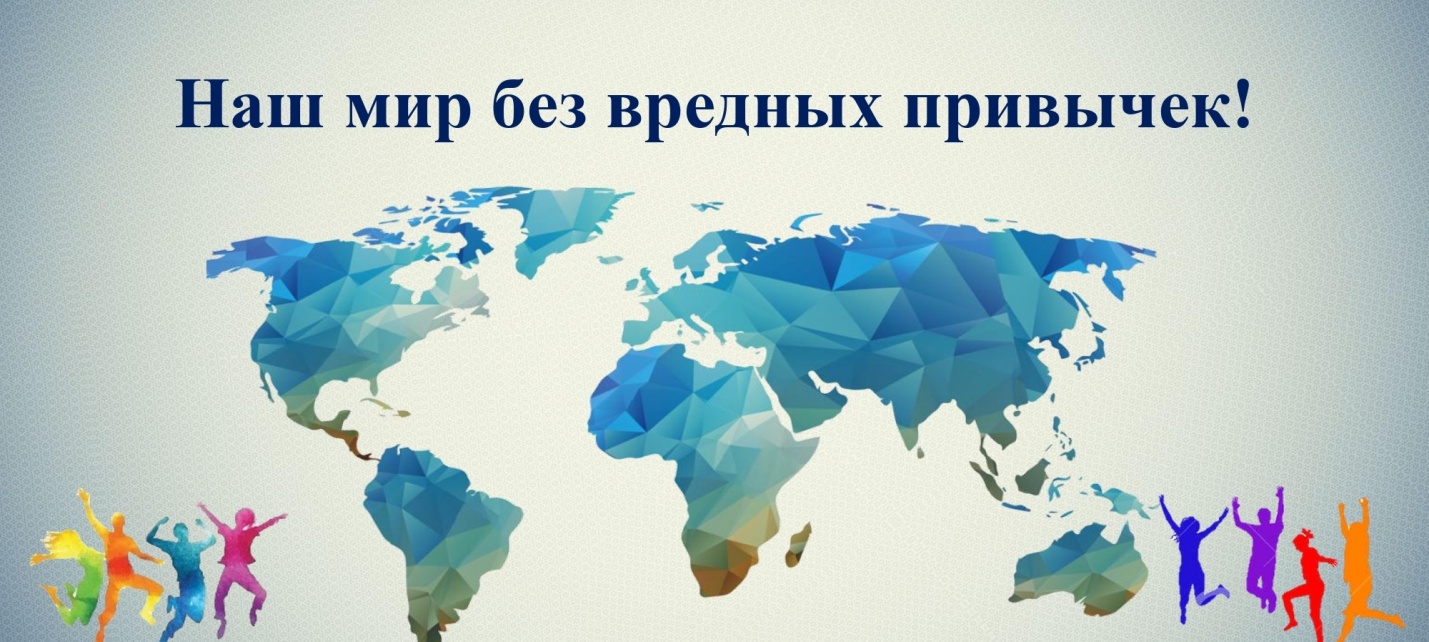 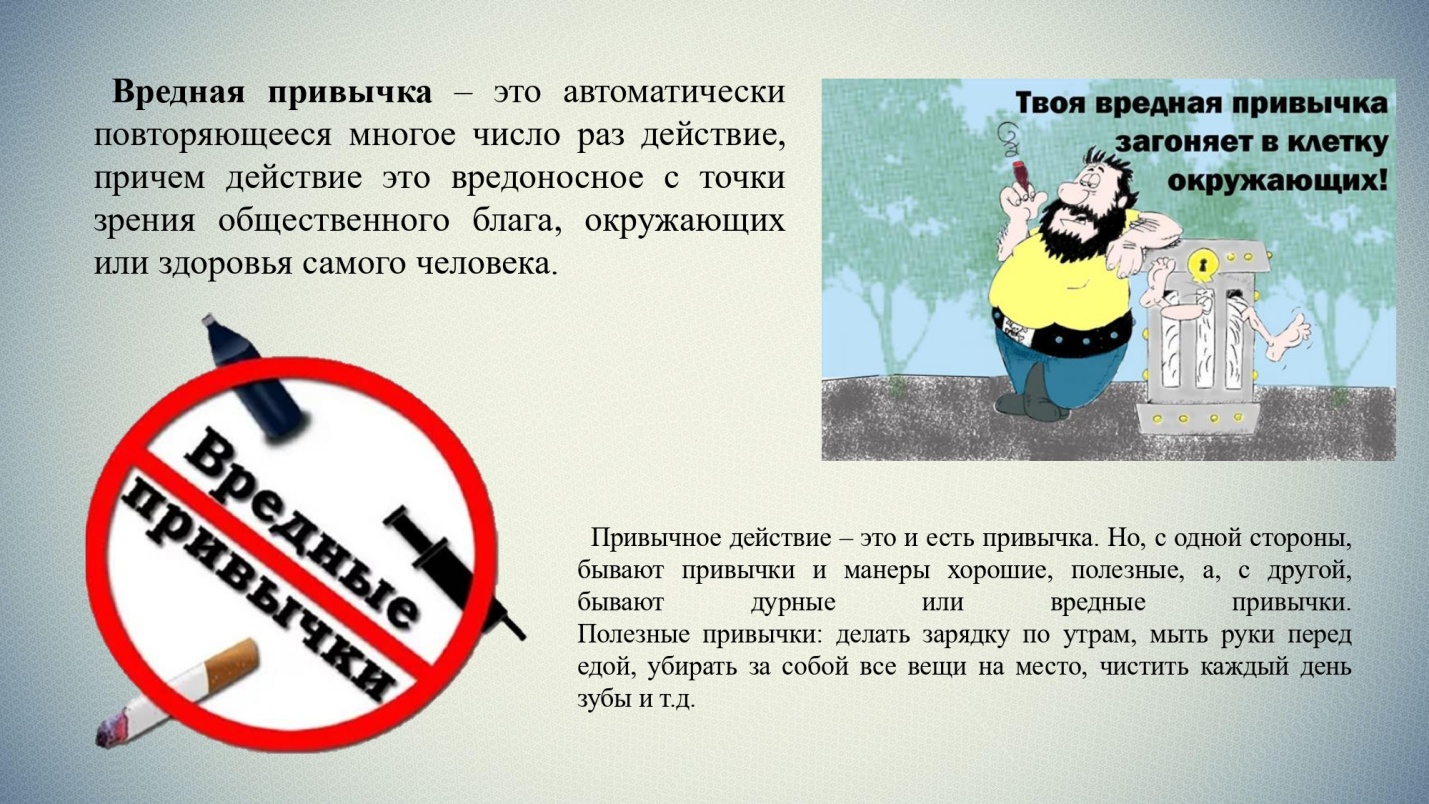 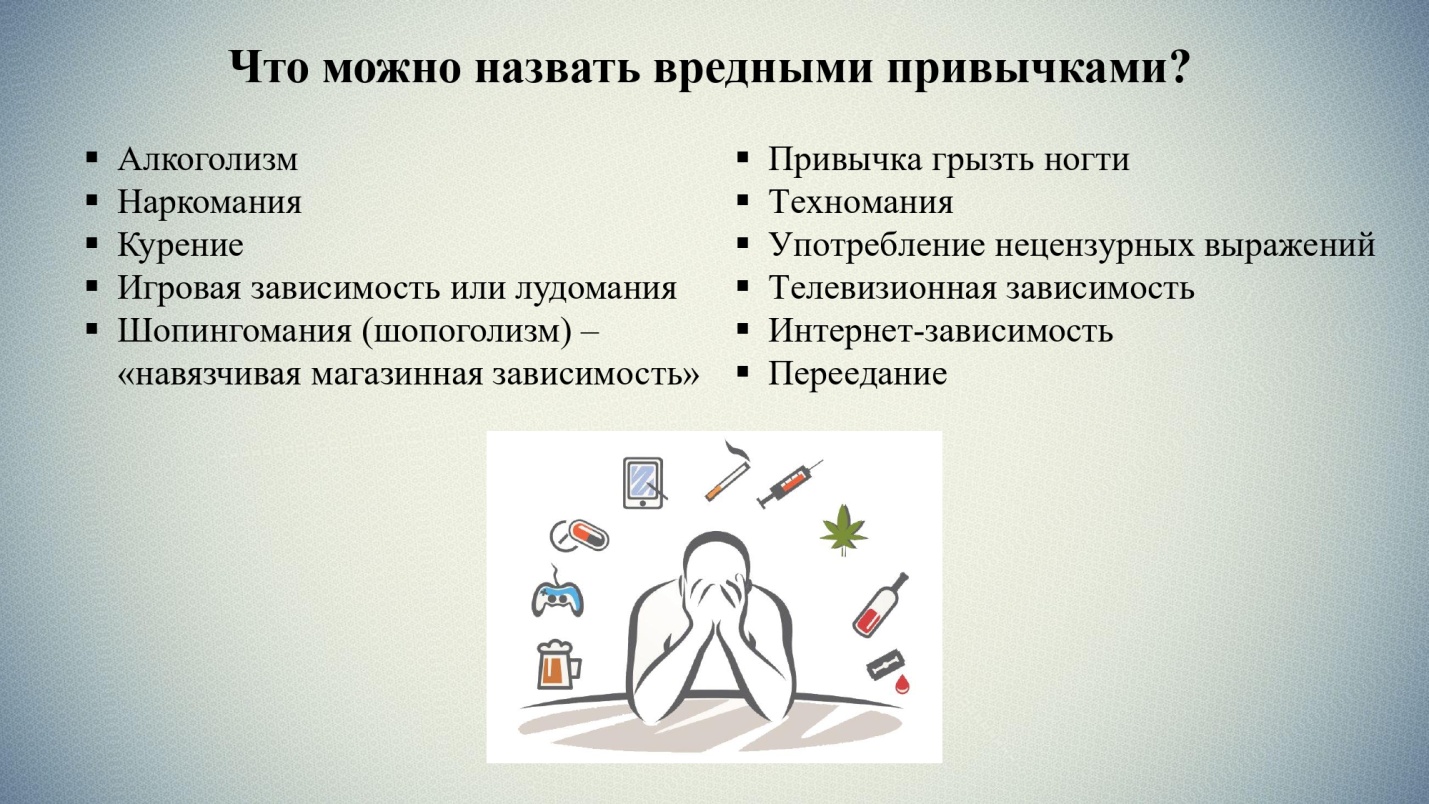 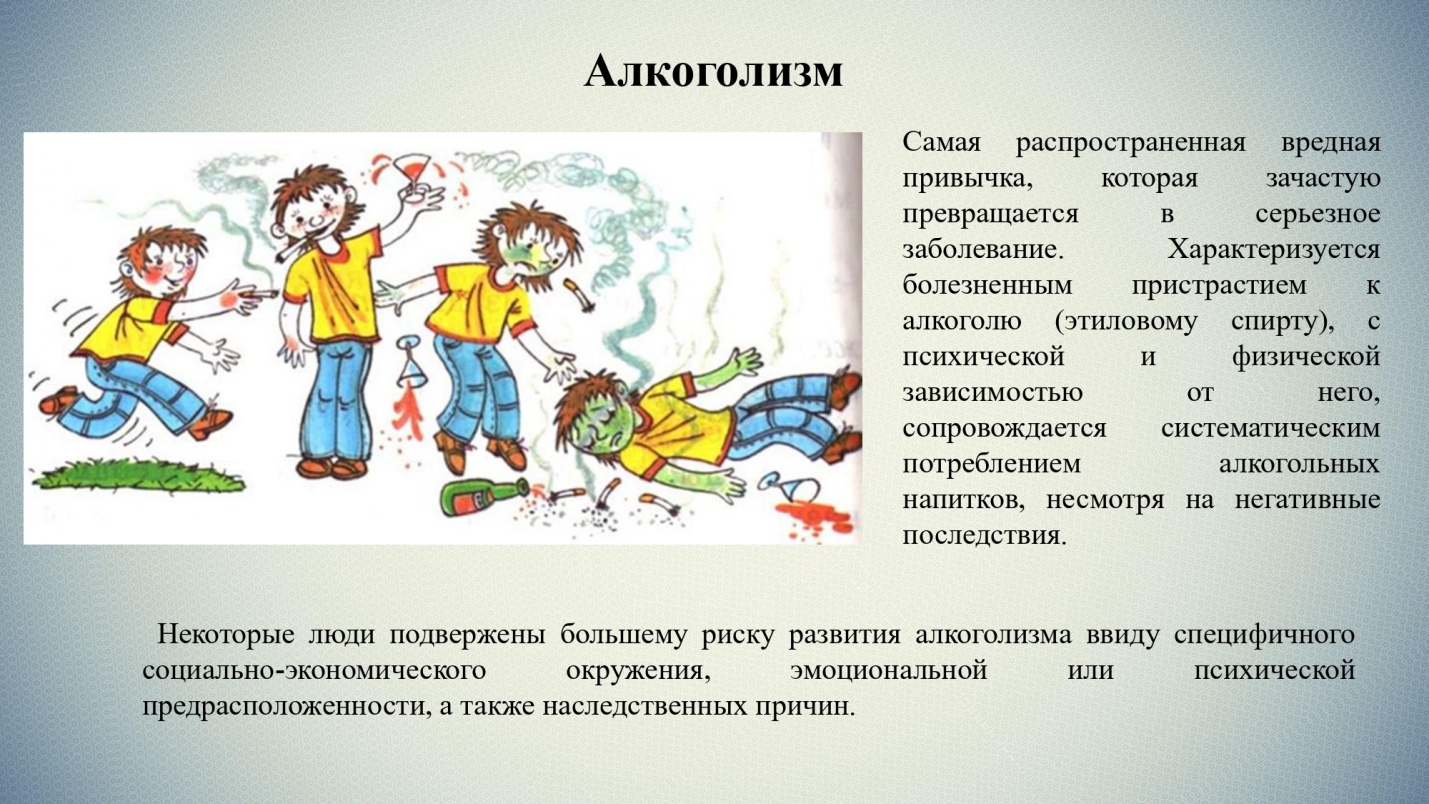 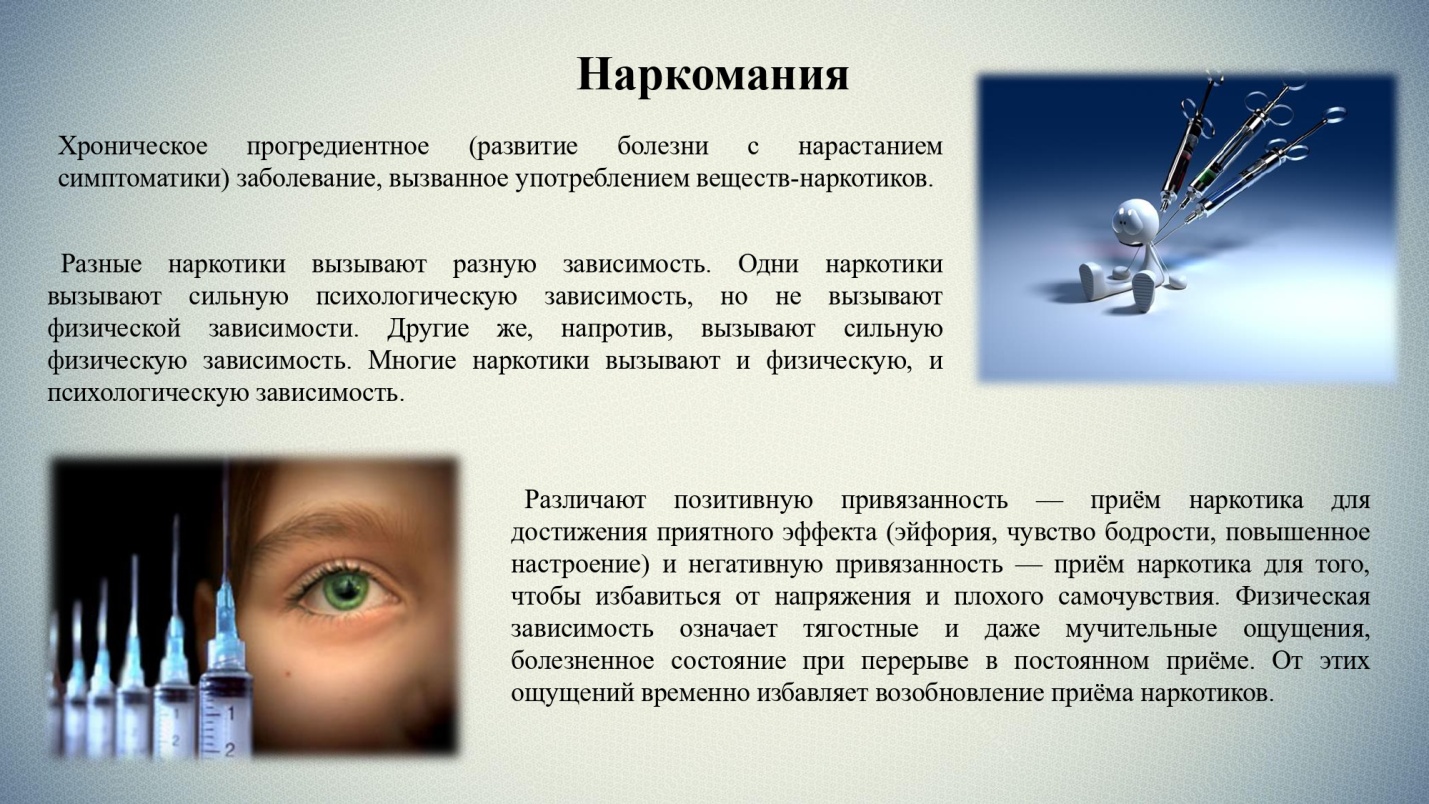 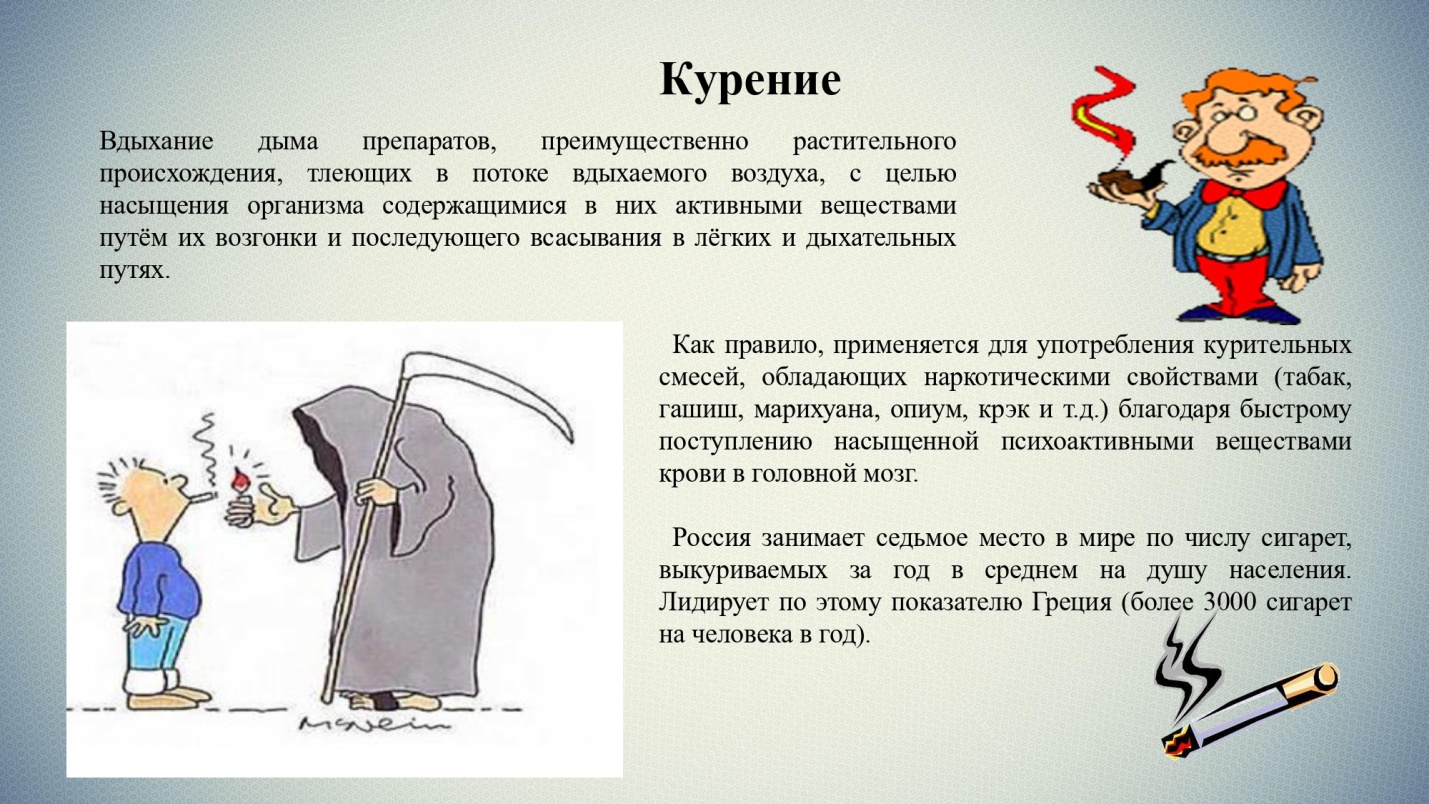 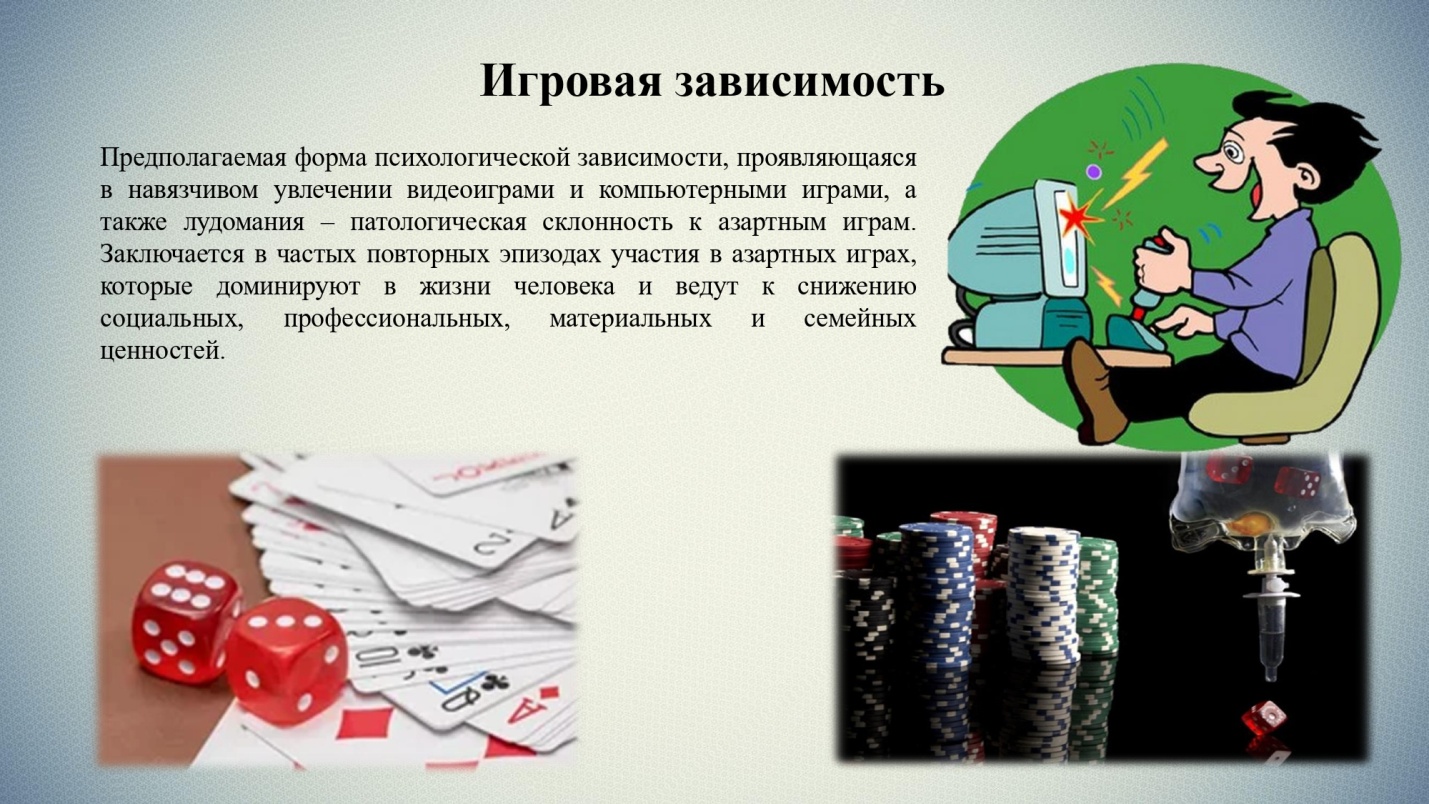 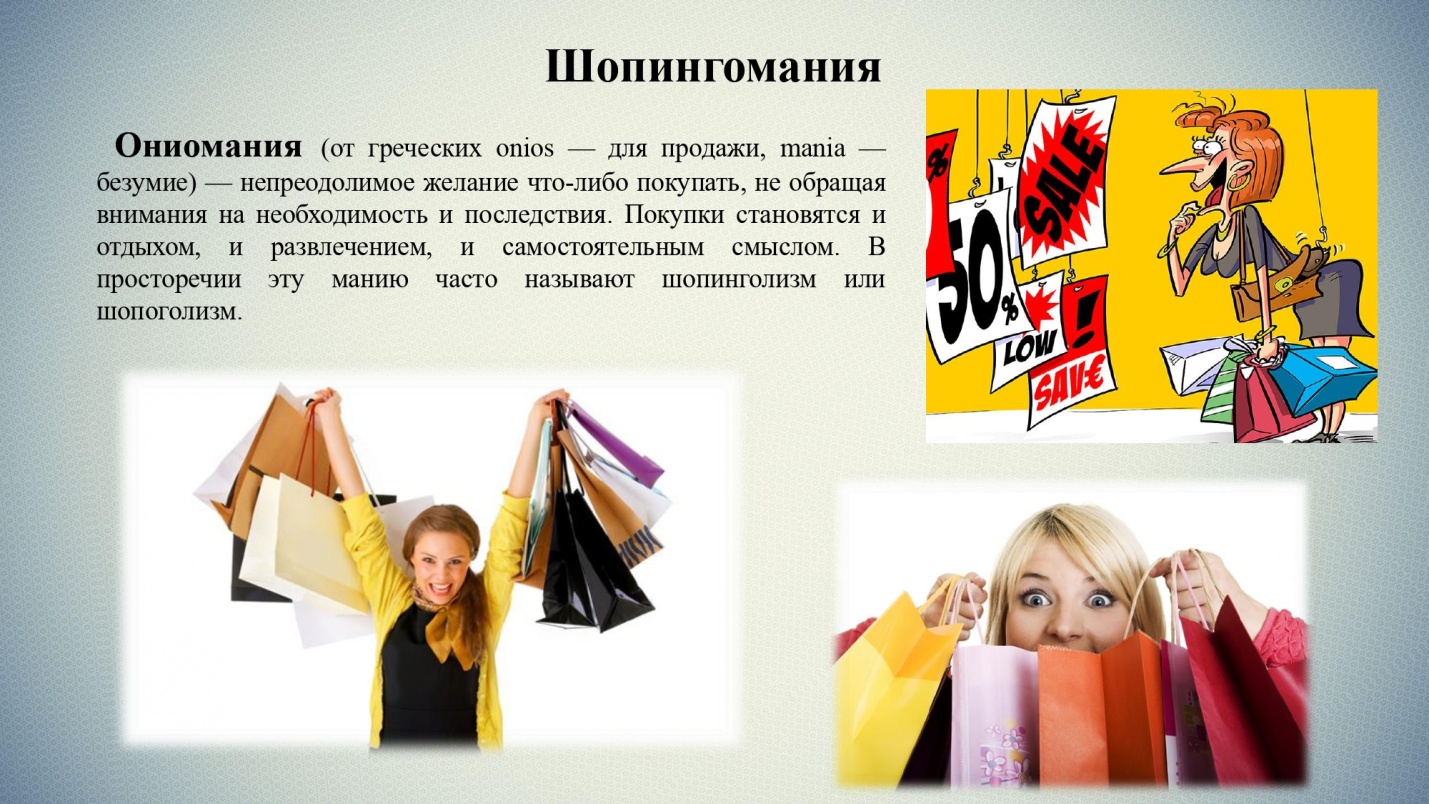 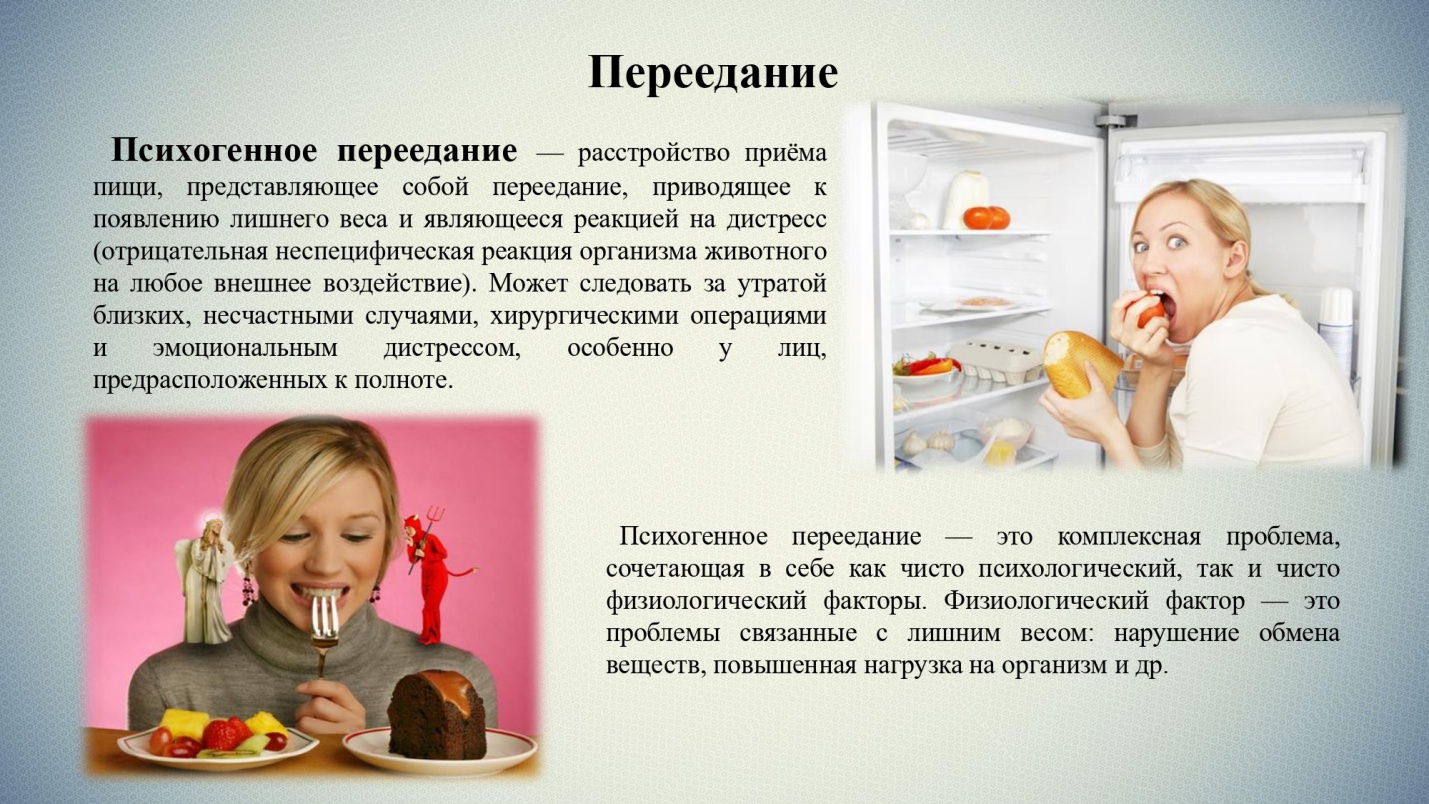 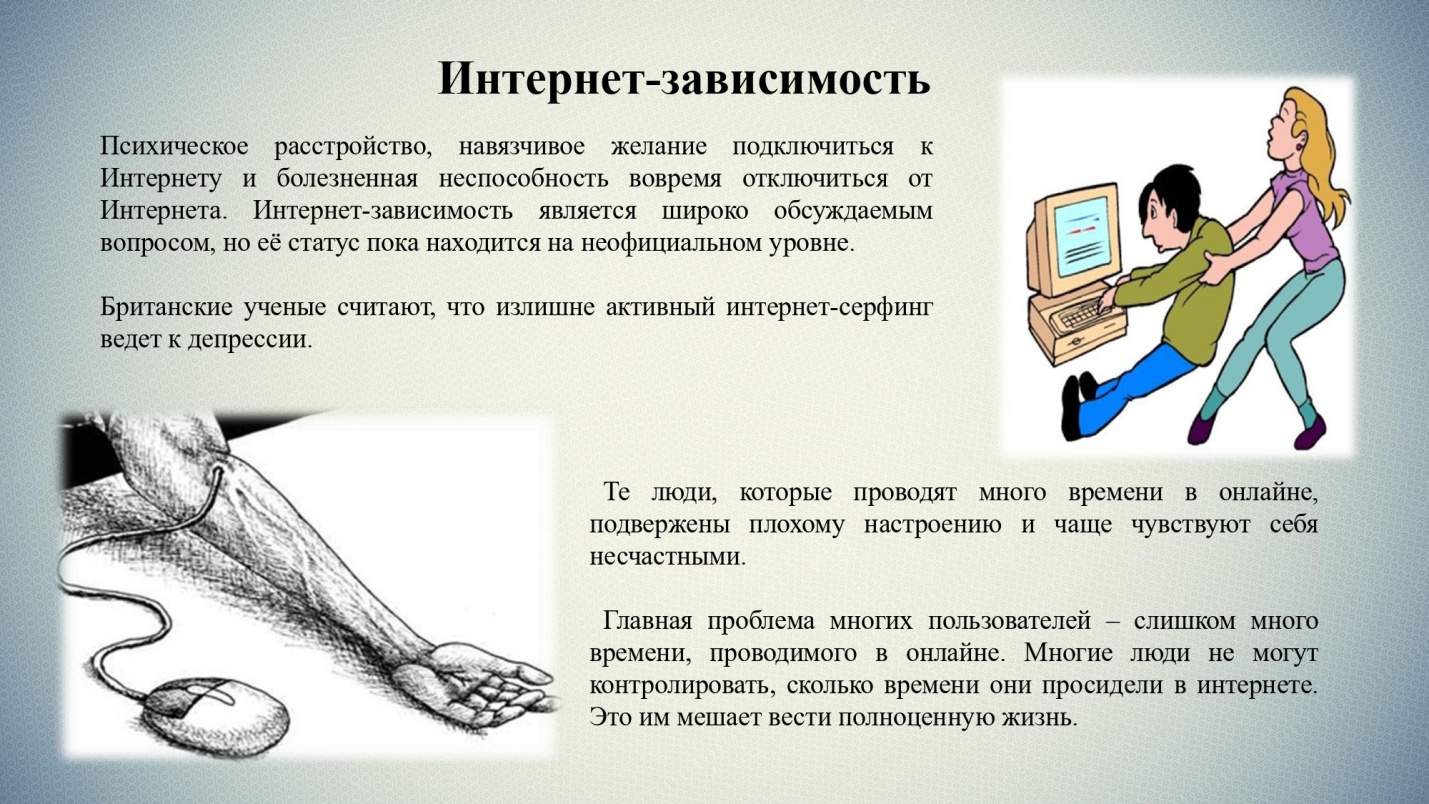 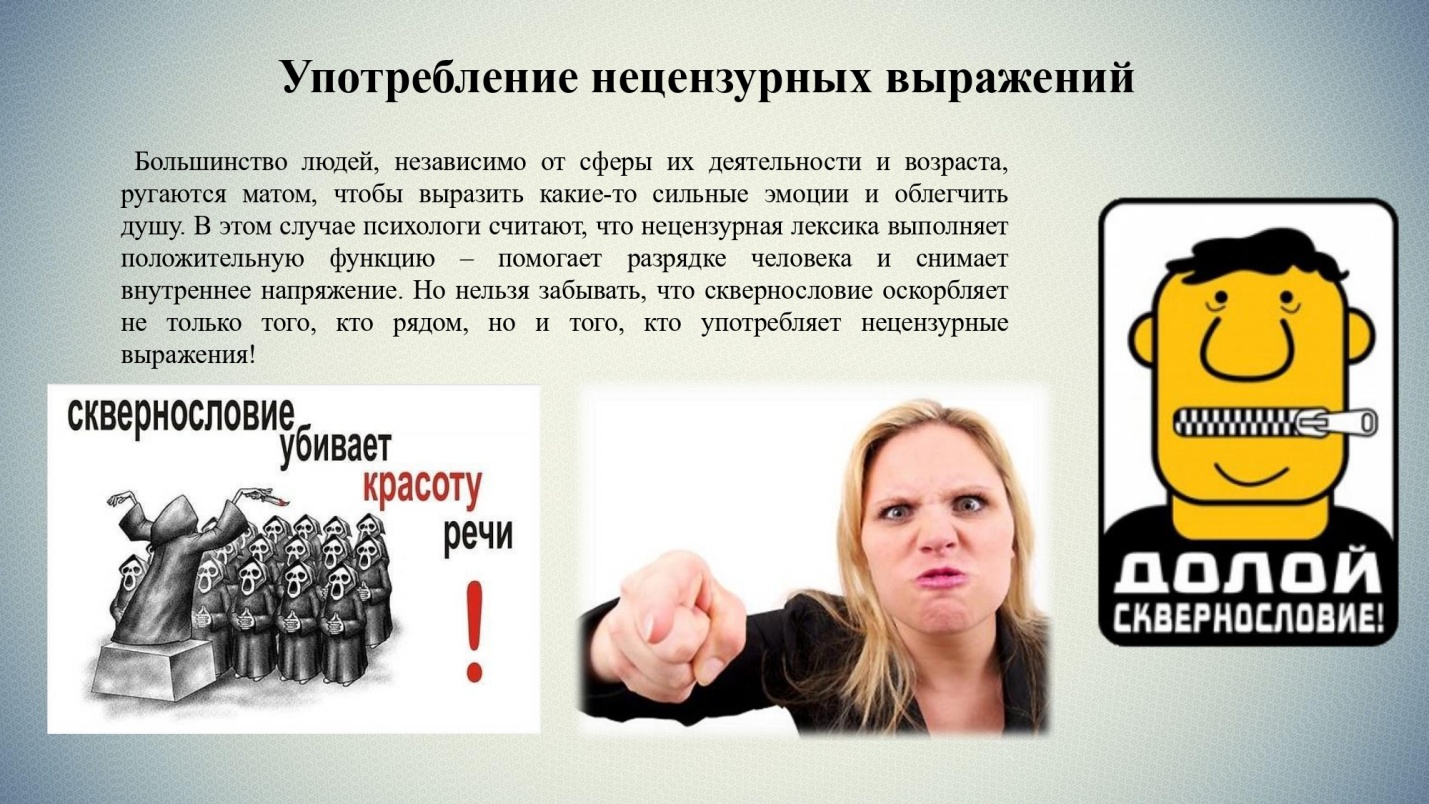 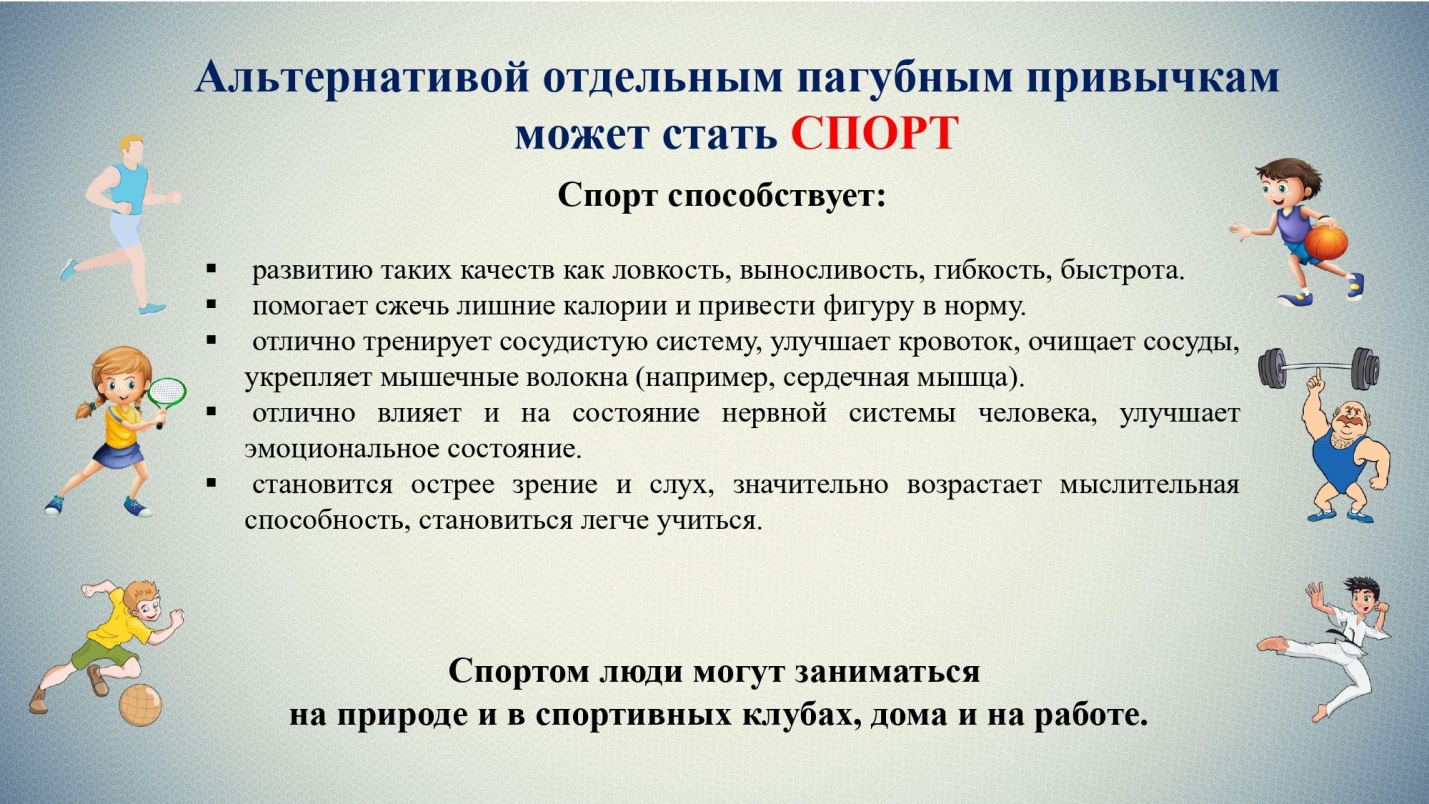 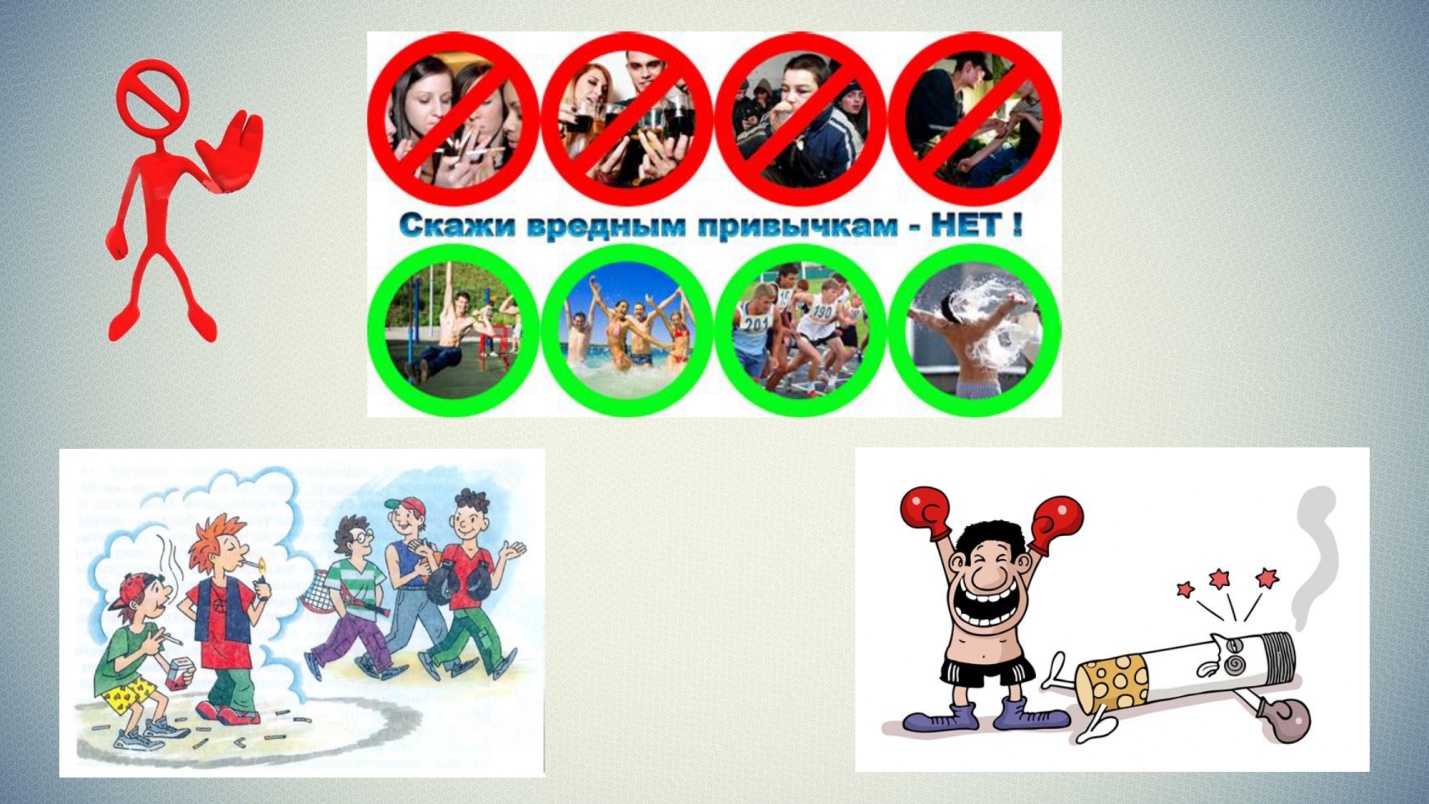 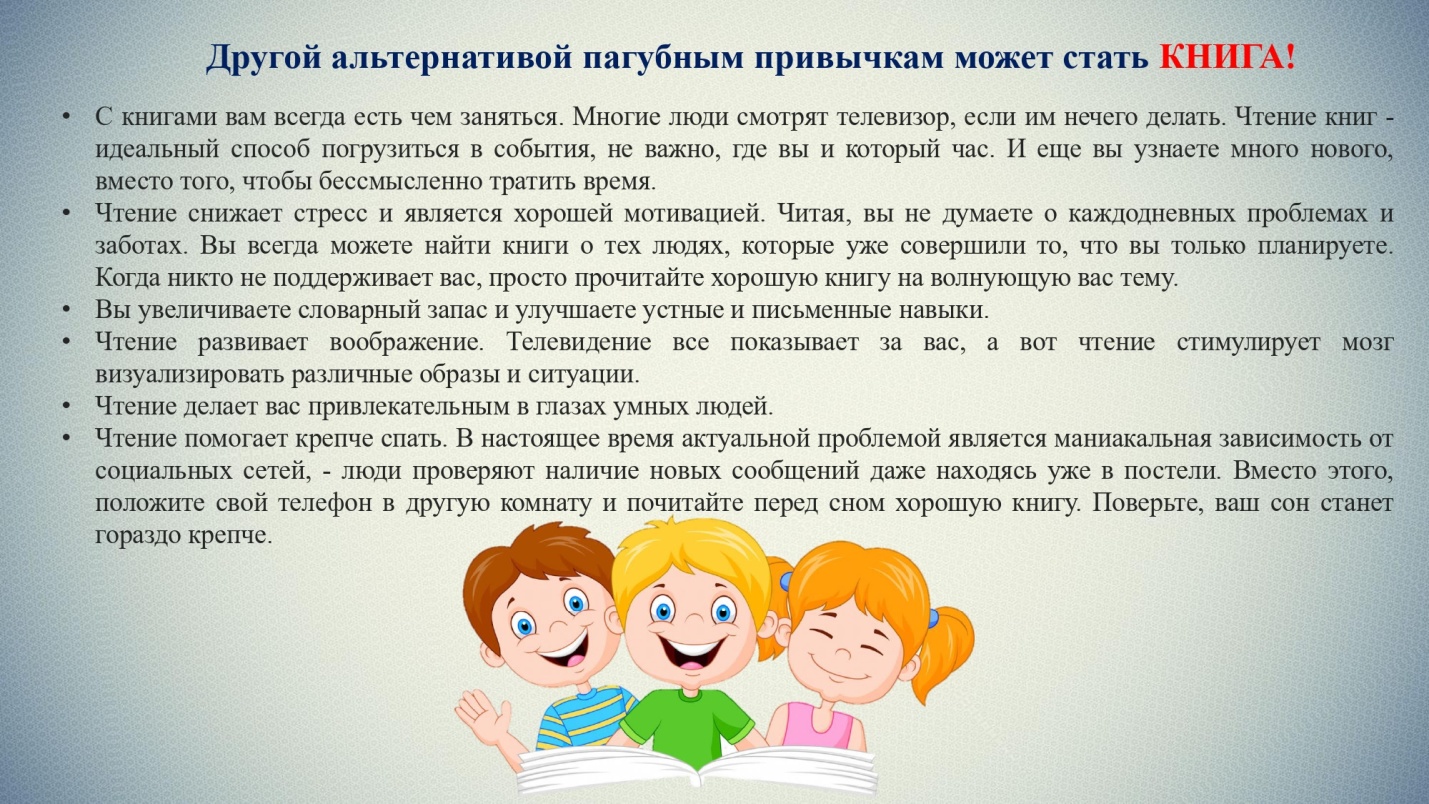 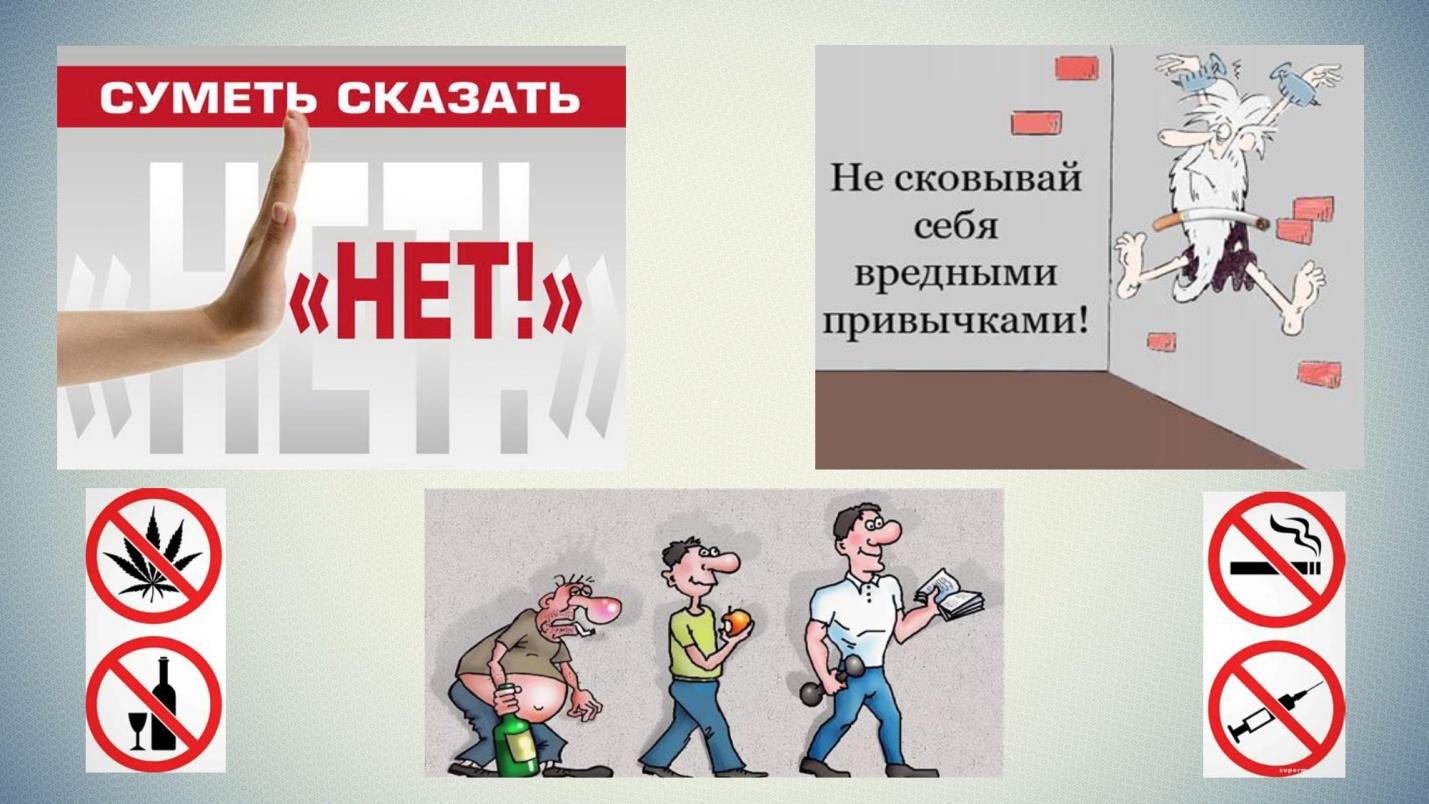 